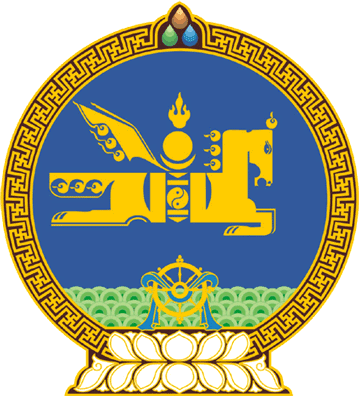 МОНГОЛ УЛСЫН ИХ ХУРЛЫНТОГТООЛ2023 оны 07 сарын 06 өдөр     		            Дугаар 65                     Төрийн ордон, Улаанбаатар хот  Төрийн аудитын байгууллагын албан   хаагчийн албан тушаалын цалингийн   хэмжээг шинэчлэн тогтоох тухайМонгол Улсын Их Хурлын тухай хуулийн 5 дугаар зүйлийн 5.1 дэх хэсэг, Төрийн аудитын тухай хуулийн 40 дүгээр зүйлийн 40.6 дахь хэсгийг үндэслэн Монгол Улсын Их Хурлаас ТОГТООХ нь:1.Төрийн аудитын байгууллагын албан хаагчийн албан тушаалын цалингийн хэмжээг хавсралтаар шинэчлэн тогтоосугай.2.Энэ тогтоолыг баталсантай холбогдуулан “Төрийн аудитын байгууллагын албан хаагчийн албан тушаалын цалингийн хэмжээг тогтоох тухай” Монгол Улсын Их Хурлын 2019 оны 05 дугаар сарын 31-ний өдрийн 56 дугаар тогтоолыг хүчингүй болсонд тооцсугай. 3.Энэ тогтоолыг 2023 оны 07 дугаар сарын 01-ний өдрөөс эхлэн дагаж мөрдсүгэй.	МОНГОЛ УЛСЫН 	ИХ ХУРЛЫН ДАРГА 				Г.ЗАНДАНШАТАР Монгол Улсын Их Хурлын 2023 оны65 дугаар тогтоолын хавсралтТӨРИЙН АУДИТЫН БАЙГУУЛЛАГЫН АЛБАН ХААГЧИЙН АЛБАН ТУШААЛЫН ЦАЛИНГИЙН ХЭМЖЭЭ/Энэ хавсралтад 2024 оны 05 дугаар сарын 02-ны өдрийн 39 дүгээр тогтоолын хавсралтаар өөрчлөлт оруулсан./---о0о---Д/дАлбан тушаалАлбан тушаалын сарын цалингийн хэмжээ /төгрөгөөр/1Тамгын дарга3 576 0002Үндэсний аудитын газрын бүтцийн нэгжийн дарга, захирал, тэргүүлэх аудитор3 336 0003Үндэсний аудитын газрын хэлтэс, албаны дарга, менежер3 180 0004Үндэсний аудитын газрын ахлах аудитор, ахлах шинжээч3 036 0005Үндэсний аудитын газрын аудитор, шинжээч2 856 0006Орон нутаг дахь Төрийн аудитын газрын дарга3 180 0007Орон нутаг дахь Төрийн аудитын газрын хэлтсийн дарга, аудитын менежер 3 036 0008Орон нутаг дахь Төрийн аудитын газрын ахлах аудитор, ахлах шинжээч2 856 0009Орон нутаг дахь Төрийн аудитын газрын аудитор, шинжээч2 556 000